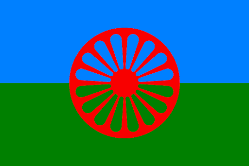                                     Základná škola Kecerovce 79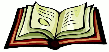                                     044 47 Kecerovce, okres Košice - okolie                                    Tel. 055/ 699 02 37 email: zskecerovce@zskecerovce.sk                                    Web: www.zskecerovce.edupage.org_______________________________________________________________________________Číslo: ...........................						Obecný úrad:  ................................ Informácia o zanedbávaní povinnej školskej dochádzky Podľa § 5 ods. 11 zákona o štátnej správe v školskej samospráveOznamuje sa mesačne obci – kde má zákonný zástupca dieťaťa trvalý pobyt – ak žiakvymešká viac ako 15 neospravedlnených hodín v mesiaci.Meno a priezvisko žiaka/-čky:................................................................ ročník ........................................................ nar.: ............................................. bydlisko: ................................................................................................................Otec:...................................................................bydlisko: .........................................................................................nar.: .............................. zamestnaný: .........................................................................................................................Matka:.................................................................bydlisko: ........................................................................................nar.: .............................. zamestnaná: .........................................................................................................................Počet vymeškaných vyučovacích hodín v prebiehajúcom školskom roku ..................................... za obdobie od............................ do .......................... spolu ..................................... z toho neospravedlnených: ..........................Výchovno – vyučovacie výsledky: ...................................................................................................................................................................................................................................................................................................................Žiak/-čka sa dopúšťa záškoláctva samostatne, alebo v skupine (s kým) ..........................................................................................................................................................................................................................................................Žiak/-čka sa dopúšťa činnosti ináč ako trestnej (drobné krádeže) ....................................................................................................................................................................................................................................................................Starostlivosť o žiaka/-čku zo strany rodičov ...................................................................................................................................................................................................................................................................................................Spolupráca rodičov so školou (účasť na združeniach samostatne) ...................................................................................................................................................................................................................................................................Poznatky o požívaní návykových látok u žiaka/-čky (hlásené kde) .................................................................................................................................................................................................................................................................Vykonané výchovné opatrenia zo strany školy (kedy, dôvod):....................................................................................................................................................................................................................................................................................................................................................................................................................................................................................................................................................................................................................................................................................................................................................Vypracoval/-a: ...............................................Triedny/-a učiteľ/ka: ....................................................................                                                                     V Kecerovciach, dňa ..........................				